        ҠАРАР                                                                        ПОСТАНОВЛЕНИЕ01 февраль  2023 й.                         № 5                            01 февраля  2023 г.  Абзай ауылы                                                                                                   с. АбзаевоОб утверждении Порядка составления и ведения кассового плана исполнения бюджета сельского поселения Абзаевский сельсовет муниципального района Кигинский район Республики Башкортостан в текущем финансовом годуВ соответствии со статьей 217.1 Бюджетного кодекса Российской Федерации, Администрация сельского поселения Абзаевский сельсовет муниципального района Кигинский район Республики Башкортостан  ПОСТАНОВЛЯЕТ:1. Утвердить прилагаемый Порядок составления и ведения кассового плана исполнения бюджета сельского поселения Абзаевский сельсовет муниципального района Кигинский район Республики Башкортостан в текущем финансовом году.2. Признать утратившим силу постановление Администрации сельского поселения Абзаевский сельсовет муниципального района Кигинский район Республики Башкортостан от  05 ноября 2019 года  №  52 «Об утверждении Порядка составления и ведения кассового плана исполнения бюджета сельского поселения Абзаевский сельсовет муниципального района Кигинский район Республики Башкортостан в текущем финансовом году» (с изменениями утвержденными постановлением Администрации сельского поселения Абзаевский сельсовет муниципального района Кигинский район Республики Башкортостан от 01февраля 2021г.№11)3. Контроль за исполнением настоящего постановления оставляю за собой.Глава сельского поселения	                                 Ф.С. Фатыхов Утвержденпостановлением Администрации сельского поселения Абзаевский сельсовет муниципального района Кигинский районРеспублики Башкортостанот  01 февраля 2023г. N5 Порядоксоставления и ведения кассового плана исполнения бюджета сельского поселения Абзаевский сельсовет муниципального района Кигинский район Республики Башкортостан в текущем финансовом годуI. Общие положение1. Настоящий Порядок составления и ведения кассового плана исполнения бюджета сельского поселения Абзаевский сельсовет муниципального района Кигинский район Республики Башкортостан в текущем финансовом году (далее - Порядок, кассовый план) определяет правила составления и ведения кассового плана, а также состав и сроки направления главными распорядителями средств бюджета, главными администраторами доходов бюджета, главными администраторами источников финансирования дефицита бюджета муниципального района Кигинский район Республики Башкортостан (далее - участники процесса прогнозирования) сведений, необходимых для составления и ведения кассового плана (далее - Сведения).2. Кассовый план включает:кассовый план исполнения бюджета сельского поселения Абзаевский сельсовет муниципального района Кигинский район Республики Башкортостан на текущий финансовый год;кассовый план исполнения бюджета сельского поселения Абзаевский сельсовет муниципального района Кигинский район Республики Башкортостан на текущий месяц.3. Составление и ведение кассового плана осуществляется Администрацией сельского поселения Абзаевский сельсовет муниципального района Кигинский район Республики Башкортостан (далее – Администрация сельского поселения) в информационной системе, используемой Администрацией сельского поселения Абзаевский сельсовет муниципального района Кигинский район Республики Башкортостан в электронном виде с применением средств электронной подписи.В ходе составления и ведения кассового плана Администрации сельского поселения Абзаевский сельсовет муниципального района Кигинский район Республики Башкортостан представляет участникам процесса прогнозирования необходимую для формирования Сведений информацию о кассовом исполнении бюджета сельского поселения Абзаевский сельсовет муниципального района Кигинский район Республики Башкортостан и показателях сводной бюджетной росписи бюджета сельского поселения Абзаевский сельсовет муниципального района Кигинский район Республики Башкортостан (далее - информация об исполнении бюджета сельского поселения Абзаевский сельсовет муниципального района Кигинский район Республики Башкортостан).4. Кассовый план исполнения бюджета сельского поселения Абзаевский сельсовет муниципального района Кигинский район Республики Башкортостан на текущий финансовый год (далее - кассовый план на текущий финансовый год) составляется по форме согласно приложению N 1 к настоящему Порядку, кассовый план исполнения бюджета сельского поселения Абзаевский сельсовет муниципального района Кигинский район Республики Башкортостан на текущий месяц (далее - кассовый план на текущий месяц) - согласно приложению N 2 к настоящему Порядку и утверждается главой сельского поселения (лицом, исполняющим его обязанности).5. Составление и ведение кассового плана на текущий финансовый год осуществляется на основании следующих Сведений, направляемых участниками процесса прогнозирования в сроки, предусмотренные главами II - IV настоящего Порядка:прогноза поступлений по доходам бюджета сельского поселения Абзаевский сельсовет муниципального района Кигинский район Республики Башкортостан на текущий финансовый год, формируемого в порядке, предусмотренном главой II настоящего Порядка;прогноза перечислений по расходам бюджета сельского поселения Абзаевский сельсовет муниципального района Кигинский район Республики Башкортостан на текущий финансовый год, формируемого в порядке, предусмотренном главой III настоящего Порядка;прогноза поступлений и перечислений по источникам финансирования дефицита бюджета сельского поселения Абзаевский сельсовет муниципального района Кигинский район Республики Башкортостан на текущий финансовый год, формируемого в порядке, предусмотренном главой IV настоящего Порядка;иных необходимых показателей.6. Составление и ведение кассового плана на текущий месяц осуществляется на основании следующих Сведений, направляемых участниками процесса прогнозирования в сроки, предусмотренные главами II - IV настоящего Порядка:прогноза поступлений по доходам бюджета сельского поселения Абзаевский сельсовет муниципального района Кигинский район Республики Башкортостан на текущий месяц, формируемого в порядке, предусмотренном главой II настоящего Порядка;прогноза перечислений по расходам бюджета сельского поселения Абзаевский сельсовет муниципального района Кигинский район Республики Башкортостан на текущий месяц, формируемого в порядке, предусмотренном главой III настоящего Порядка;прогноза поступлений и перечислений по источникам финансирования дефицита бюджета сельского поселения Абзаевский сельсовет муниципального района Кигинский район Республики Башкортостан на текущий месяц, формируемого в порядке, предусмотренном главой IV настоящего Порядка;иных необходимых показателей.7. Показатели кассового плана на текущий месяц (приложение N 2) должны соответствовать показателям кассового плана на текущий финансовый год (приложение N 1) по текущему месяцу с учетом внесенных в него изменений в ходе ведения кассового плана.II. Порядок составления, уточнения и направления прогнозов поступлений по доходам бюджета сельского поселения Абзаевский сельсовет муниципального района Кигинский район Республики Башкортостан на текущий финансовый год и прогнозов поступлений по доходам бюджета сельского поселения Абзаевский сельсовет муниципального района Кигинский район Республики Башкортостан на текущий месяц8. Показатели для кассового плана на текущий финансовый год по поступлениям доходов бюджета сельского поселения Абзаевский сельсовет муниципального района Кигинский район Республики Башкортостан формируются на основании прогнозов поступлений по доходам бюджета сельского поселения Абзаевский сельсовет муниципального района Кигинский район Республики Башкортостан на текущий финансовый год (приложение N 3 к настоящему Порядку), полученных от главных администраторов доходов бюджета сельского поселения Абзаевский сельсовет муниципального района Кигинский район Республики Башкортостан.9. В целях составления кассового плана на текущий финансовый год не позднее третьего рабочего дня со дня доведения показателей, предусмотренных Решением Совета сельского поселения Абзаевский сельсовет муниципального района Кигинский район Республики Башкортостан о бюджете сельского поселения Абзаевский сельсовет муниципального района Кигинский район Республики Башкортостан на соответствующий финансовый год и плановый период, формируется и направляется прогноз поступлений по доходам бюджета сельского поселения Абзаевский сельсовет муниципального района Кигинский район Республики Башкортостан на текущий финансовый год главными администраторами доходов бюджета сельского поселения Абзаевский сельсовет муниципального района Кигинский район Республики Башкортостан:по налоговым и неналоговым доходам – в Администрацию сельского поселения;по безвозмездным поступлениям – в Администрацию сельского поселения.10. В целях ведения кассового плана на текущий финансовый год главные администраторы доходов бюджета сельского поселения Абзаевский сельсовет муниципального района Кигинский район Республики Башкортостан формируют уточненные прогнозы поступлений по доходам бюджета сельского поселения Абзаевский сельсовет муниципального района Кигинский район Республики Башкортостан на текущий финансовый год (приложение N 3).При уточнении прогнозов поступлений по доходам бюджета сельского поселения Абзаевский сельсовет муниципального района Кигинский район Республики Башкортостан на текущий финансовый год указываются фактические поступления доходов в бюджет сельского поселения Абзаевский сельсовет муниципального района Кигинский район Республики Башкортостан за отчетный период в соответствии с информацией об исполнении бюджета сельского поселения Абзаевский сельсовет муниципального района Кигинский район Республики Башкортостан и уточняются соответствующие показатели периода, следующего за отчетным месяцем.Уточненное прогнозы поступлений по доходам бюджета сельского поселения Абзаевский сельсовет муниципального района Кигинский район Республики Башкортостан на текущий финансовый год направляются главными администраторами доходов бюджета сельского поселения Абзаевский сельсовет муниципального района Кигинский район Республики Башкортостан по состоянию на первое число текущего месяца - ежемесячно, не позднее третьего рабочего дня текущего месяца, в период с февраля по декабрь текущего финансового года:по налоговым и неналоговым доходам - в Администрацию сельского поселения;по безвозмездным поступлениям - в Администрацию сельского поселения.11. В случае отклонения фактических поступлений по видам доходов бюджета сельского поселения Абзаевский сельсовет муниципального района Кигинский район Республики Башкортостан в отчетном периоде от соответствующего показателя прогноза поступлений по доходам бюджета на текущий финансовый год, утвержденного в установленном порядке, на величину более чем 15 процентов от указанного показателя, пояснительная записка с отражением причин указанного отклонения ежемесячно в срок до 15 числа месяца, следующего за отчетным периодом, представляется соответствующими главными администраторами доходов бюджета сельского поселения Абзаевский сельсовет муниципального района Кигинский район Республики Башкортостан в Администрацию сельского поселения.12. Администрация сельского поселения на основе прогнозов главных администраторов доходов бюджета сельского поселения Абзаевский сельсовет муниципального района Кигинский район Республики Башкортостан формирует прогноз поступлений по налоговым и неналоговым доходам бюджета сельского поселения Абзаевский сельсовет муниципального района Кигинский район Республики Башкортостан на текущий финансовый год, согласованный главой сельского поселения (приложение N 4):в целях составления кассового плана на текущий финансовый год - не позднее четвертого рабочего дня со дня доведения показателей, предусмотренных Решением Совета сельского поселения Абзаевский сельсовет муниципального района Кигинский район Республики Башкортостан о бюджете сельского поселения Абзаевский сельсовет муниципального района Кигинский район Республики Башкортостан на соответствующий финансовый год и плановый период;в целях ведения кассового плана на текущий финансовый год в период с февраля по декабрь текущего финансового года по состоянию на первое число текущего месяца - ежемесячно не позднее четвертого рабочего дня текущего месяца.13. Показатели для кассового плана на текущий месяц по поступлениям доходов бюджета сельского поселения Абзаевский сельсовет муниципального района Кигинский район Республики Башкортостан формируются на основании прогноза поступлений по доходам бюджета сельского поселения Абзаевский сельсовет муниципального района Кигинский район Республики Башкортостан на текущий месяц (приложение N 5), полученного от главных администраторов доходов бюджета сельского поселения Абзаевский сельсовет муниципального района Кигинский район Республики Башкортостан.14. Прогнозы поступлений по доходам бюджета сельского поселения Абзаевский сельсовет муниципального района Кигинский район Республики Башкортостан на текущий месяц, сформированные на январь очередного финансового года, не позднее третьего рабочего дня со дня доведения показателей, предусмотренных Решением Совета сельского поселения Абзаевский сельсовет муниципального района Кигинский район Республики Башкортостан о бюджете сельского поселения Абзаевский сельсовет муниципального района Кигинский район Республики Башкортостан на соответствующий финансовый год и плановый период, формируются и направляются главными администраторами доходов бюджета сельского поселения Абзаевский сельсовет муниципального района Кигинский район Республики Башкортостан:по налоговым и неналоговым доходам - в Администрацию сельского поселения;по безвозмездным поступлениям – а Администрацию сельского поселения.15. В период с февраля по декабрь текущего финансового года прогнозы поступлений по доходам бюджета сельского поселения Абзаевский сельсовет муниципального района Кигинский район Республики Башкортостан на текущий месяц формируются и направляются главными администраторами доходов бюджета сельского поселения Абзаевский сельсовет муниципального района Кигинский район Республики Башкортостан по состоянию на первое число текущего месяца ежемесячно, не позднее третьего рабочего дня текущего месяца:по налоговым и неналоговым доходам - в Администрацию сельского поселения;по безвозмездным поступлениям - в Администрацию сельского поселения.16. Администрация сельского поселения на основе прогнозов главных администраторов доходов бюджета сельского поселения Абзаевский сельсовет муниципального района Кигинский район Республики Башкортостан формирует прогноз поступлений по налоговым и неналоговым доходам бюджета сельского поселения Абзаевский сельсовет муниципального района Кигинский район Республики Башкортостан на текущий месяц, согласованный главой сельского поселения (приложение N 6):на январь очередного финансового года - не позднее четвертого рабочего дня со дня доведения показателей, предусмотренных Решением Совета сельского поселения Абзаевский сельсовет муниципального района Кигинский район Республики Башкортостан о бюджете сельского поселения Абзаевский сельсовет муниципального района Кигинский район Республики Башкортостан на соответствующий финансовый год и плановый период;в период с февраля по декабрь текущего финансового года по состоянию на первое число текущего месяца - ежемесячно не позднее четвертого рабочего дня текущего месяца.17. Показатели прогнозов поступлений по доходам бюджета сельского поселения Абзаевский сельсовет муниципального района Кигинский район Республики Башкортостан на текущий месяц (приложение N 5) должны соответствовать показателям прогнозов поступлений по доходам бюджета сельского поселения Абзаевский сельсовет муниципального района Кигинский район Республики Башкортостан на текущий финансовый год (приложение N 3) по текущему месяцу.III. Порядок составления, уточнения и направления прогнозов перечислений по расходам бюджета сельского поселения Абзаевский сельсовет муниципального района Кигинский район Республики Башкортостан на текущий финансовый год и прогнозов перечислений по расходам бюджета сельского поселения Абзаевский сельсовет муниципального района Кигинский район Республики Башкортостан на текущий месяц18. Показатели для кассового плана на текущий финансовый год по перечислениям по расходам бюджета сельского поселения Абзаевский сельсовет муниципального района Кигинский район Республики Башкортостан формируются на основании:сводной бюджетной росписи бюджета сельского поселения Абзаевский сельсовет муниципального района Кигинский район Республики Башкортостан;прогнозов перечислений по расходам бюджета сельского поселения Абзаевский сельсовет муниципального района Кигинский район Республики Башкортостан на текущий финансовый год (приложение N 7).19. В целях составления кассового плана на текущий финансовый год главные распорядители средств бюджета сельского поселения Абзаевский сельсовет муниципального района Кигинский район Республики Башкортостан (далее - главные распорядители) формируют прогноз перечислений по расходам бюджета сельского поселения Абзаевский сельсовет муниципального района Кигинский район Республики Башкортостан на текущий финансовый год (приложение N 7) и направляют в Администрацию сельского поселения не позднее третьего рабочего дня со дня доведения показателей, предусмотренных Решением Совета сельского поселения Абзаевский сельсовет муниципального района Кигинский район  Республики Башкортостан о бюджете сельского поселения Абзаевский сельсовет муниципального района Кигинский район Республики Башкортостан на соответствующий финансовый год и плановый период.20. В целях ведения кассового плана на текущий финансовый год главные распорядители формируют уточненный прогноз перечислений по расходам бюджета сельского поселения Абзаевский сельсовет муниципального района Кигинский район Республики Башкортостан на текущий финансовый год (приложение N 7) и направляют в Администрацию сельского поселения.Уточнение прогнозов перечислений по расходам бюджета сельского поселения Абзаевский сельсовет муниципального района Кигинский район Республики Башкортостан на текущий финансовый год осуществляется:в связи с внесением изменений в показатели сводной бюджетной росписи бюджета сельского поселения Абзаевский сельсовет муниципального района Кигинский район Республики Башкортостан - по мере внесения изменений в показатели сводной бюджетной росписи бюджета сельского поселения Абзаевский сельсовет муниципального района Кигинский район Республики Башкортостан;на основании информации об исполнении бюджета сельского поселения Абзаевский сельсовет муниципального района Кигинский район Республики Башкортостан по расходам в период с февраля по декабрь текущего финансового года по состоянию на первое число текущего месяца - ежемесячно не позднее третьего рабочего дня текущего месяца.При уточнении прогнозов перечислений по расходам бюджета сельского поселения Абзаевский сельсовет муниципального района Кигинский район Республики Башкортостан на текущий финансовый год указываются фактические перечисления по расходам бюджета сельского поселения Абзаевский сельсовет муниципального района Кигинский район Республики Башкортостан за отчетный период и вносятся соответствующие изменения в показатели периода, следующего за отчетным месяцем.21. В случае отклонения фактических перечислений по расходам бюджета сельского поселения Абзаевский сельсовет муниципального района Кигинский район Республики Башкортостан в отчетном периоде от соответствующего показателя прогноза перечислений по расходам на величину более чем 15 процентов от указанного показателя соответствующий главный распорядитель представляет в Администрацию сельского поселения Абзаевский сельсовет муниципального района Кигинский район Республики Башкортостан пояснительную записку с отражением причин указанного отклонения ежемесячно не позднее 15 числа месяца, следующего за отчетным периодом.22. Показатели для кассового плана на текущий месяц по перечислениям по расходам бюджета сельского поселения Абзаевский сельсовет муниципального района Кигинский район Республики Башкортостан формируются на основании прогнозов перечислений по расходам бюджета сельского поселения Абзаевский сельсовет муниципального района Кигинский район Республики Башкортостан на текущий месяц (приложение N 8).23. В целях составления кассового плана на текущий месяц главные распорядители формируют прогноз перечислений по расходам бюджета сельского поселения Абзаевский сельсовет муниципального района Кигинский район Республики Башкортостан на текущий месяц (приложение N 8 к настоящему Порядку) и направляют Администрацию сельского поселения:на январь очередного финансового года - не позднее третьего рабочего дня со дня доведения показателей, предусмотренных Решением Совета сельского поселения Абзаевский сельсовет муниципального района Кигинский район Республики Башкортостан о бюджете сельского поселения Абзаевский сельсовет муниципального района Кигинский район Республики Башкортостан на соответствующий финансовый год и плановый период;в период с февраля по декабрь текущего финансового года по состоянию на первое число текущего месяца - ежемесячно не позднее третьего рабочего дня.24. Показатели прогнозов перечислений по расходам бюджета сельского поселения Абзаевский сельсовет муниципального района Кигинский район Республики Башкортостан на текущий месяц (приложение N 8) должны соответствовать показателям прогнозов перечислений по расходам бюджета сельского поселения Абзаевский сельсовет муниципального района Кигинский район Республики Башкортостан на текущий финансовый год (приложение N 7) по текущему месяцу.IV. Порядок составления, уточнения и направления прогнозов поступлений и перечислений по источникам финансирования дефицита бюджета сельского поселения Абзаевский сельсовет муниципального района Кигинский район Республики Башкортостан на текущий финансовый год и прогнозов поступлений и перечислений по источникам финансирования дефицита бюджета сельского поселения Абзаевский сельсовет муниципального района Кигинский район Республики Башкортостан на текущий месяц 25. Показатели для кассового плана на текущий финансовый год по поступлениям и перечислениям по источникам финансирования дефицита бюджета сельского поселения Абзаевский сельсовет муниципального района Кигинский район Республики Башкортостан формируются на основании:сводной бюджетной росписи бюджета сельского поселения Абзаевский сельсовет муниципального района Кигинский район Республики Башкортостан;прогноза поступлений и перечислений по источникам финансирования дефицита бюджета сельского поселения Абзаевский сельсовет муниципального района Кигинский район Республики Башкортостан на текущий финансовый год (приложение N 9).26. В целях составления кассового плана на текущий финансовый год главные администраторы источников финансирования дефицита бюджета сельского поселения Абзаевский сельсовет муниципального района Кигинский район Республики Башкортостан не позднее третьего рабочего дня со дня доведения показателей, предусмотренных Решением Совета сельского поселения Абзаевский сельсовет муниципального района Кигинский район Республики Башкортостан о бюджете сельского поселения Абзаевский сельсовет муниципального района Кигинский район Республики Башкортостан на соответствующий финансовый год и плановый период, направляют в Администрацию сельского поселения прогноз поступлений и перечислений по источникам финансирования дефицита бюджета сельского поселения Абзаевский сельсовет муниципального района Кигинский район Республики Башкортостан на текущий финансовый год (приложение N 9).Администрация сельского поселения по закрепленным кодам классификации источников финансирования дефицита бюджета сельского поселения Абзаевский сельсовет муниципального района Кигинский район Республики Башкортостан для осуществления ими полномочий (функций) главных администраторов (администраторов) источников финансирования дефицита бюджета сельского поселения Абзаевский сельсовет Республики Башкортостан (далее - закрепленные коды) формируют не позднее третьего рабочего дня со дня доведения показателей, предусмотренных Решением Совета сельского поселения Абзаевский сельсовет муниципального района Кигинский район Республики Башкортостан о бюджете сельского поселения Абзаевский сельсовет муниципального района Кигинский район Республики Башкортостан на соответствующий финансовый год и плановый период, согласованный главой сельского поселения прогноз поступлений и перечислений по источникам финансирования дефицита бюджета сельского поселения Абзаевский сельсовет муниципального района муниципального района Кигинский район Республики Башкортостан на текущий финансовый год (приложение N 9).27. Администрация сельского поселения на основе прогнозов главных администраторов источников финансирования дефицита бюджета сельского поселения Абзаевский сельсовет муниципального района Кигинский район Республики Башкортостан, формирует не позднее четвертого рабочего дня со дня доведения показателей, предусмотренных Решением Совета сельского поселения Абзаевский сельсовет муниципального района Кигинский район  Республики Башкортостан о бюджете сельского поселения Абзаевский сельсовет муниципального района Кигинский район Республики Башкортостан на соответствующий финансовый год и плановый период, согласованный главой сельского поселения прогноз поступлений и перечислений по источникам финансирования дефицита бюджета сельского поселения Абзаевский сельсовет муниципального района Кигинский район Республики Башкортостан на текущий финансовый год (приложение N 9).28. В целях ведения кассового плана на текущий финансовый год главными администраторами источников финансирования дефицита бюджета сельского поселения Абзаевский сельсовет муниципального района Кигинский район Республики Башкортостан по закрепленным кодам формируется уточненный прогноз поступлений и перечислений по источникам финансирования дефицита бюджета сельского поселения Абзаевский сельсовет муниципального района Кигинский район Республики Башкортостан на текущий финансовый год.При уточнении указываются фактические поступления и перечисления по источникам финансирования дефицита бюджета сельского поселения сельского поселения Абзаевский сельсовет сельсовет муниципального района Кигинский район Республики Башкортостан за отчетный период в соответствии с информацией об исполнении бюджета сельского поселения Абзаевский сельсовет муниципального района Кигинский район Республики Башкортостан и уточняются соответствующие показатели периода, следующего за отчетным месяцем.Уточненный прогноз поступлений и перечислений по источникам финансирования дефицита бюджета сельского поселения сельского поселения Абзаевский сельсовет муниципального района Кигинский район Республики Башкортостан на текущий финансовый год направляется главными администраторами источников финансирования дефицита бюджета сельского поселения сельского поселения Абзаевский сельсовет муниципального района Кигинский район Республики Башкортостан в период с февраля по декабрь текущего финансового года по состоянию на первое число текущего месяца в Администрацию сельского поселения ежемесячно не позднее третьего рабочего дня текущего месяца (приложение N 9).Администрация сельского поселения по закрепленным кодам формируют в период с февраля по декабрь текущего финансового года по состоянию на первое число текущего месяца ежемесячно не позднее третьего рабочего дня текущего месяца согласованный главой сельского поселения уточненный прогноз поступлений и перечислений по источникам финансирования дефицита бюджета сельского поселения Абзаевский сельсовет муниципального района Кигинский район Республики Башкортостан на текущий финансовый год (приложение N 9).29. Администрация сельского поселения на основе уточненных прогнозов главных администраторов источников финансирования дефицита бюджета сельского поселения Абзаевский сельсовет муниципального района муниципального района Кигинский район Республики Башкортостан по закрепленным кодам формирует в период с февраля по декабрь текущего финансового года по состоянию на первое число текущего месяца ежемесячно, не позднее четвертого рабочего дня текущего месяца, согласованный главой сельского поселения уточненный прогноз поступлений и перечислений по источникам финансирования дефицита бюджета сельского поселения Абзаевский сельсовет муниципального района муниципального района Кигинский район Республики Башкортостан на текущий финансовый год (приложение N 9).30. В случае отклонения фактических поступлений и перечислений по источникам финансирования дефицита бюджета сельского поселения Абзаевский сельсовет муниципального района муниципального района Кигинский район Республики Башкортостан в отчетном периоде от соответствующего показателя прогноза поступлений и перечислений по источникам финансирования дефицита бюджета на величину более чем 15 процентов главный администратор источников финансирования дефицита бюджета сельского поселения Абзаевский сельсовет муниципального района муниципального района Кигинский район Республики Башкортостан представляет в Администрацию сельского поселения пояснительную записку с отражением причин указанного отклонения ежемесячно не позднее 15 числа месяца, следующего за отчетным периодом.31. Показатели для кассового плана на текущий месяц по поступлениям и перечислениям по источникам финансирования дефицита бюджета сельского поселения Абзаевский сельсовет муниципального района муниципального района Кигинский район Республики Башкортостан формируются на основании прогнозов поступлений и перечислений по источникам финансирования дефицита бюджета сельского поселения Абзаевский сельсовет муниципального района Кигинский район Республики Башкортостан на текущий месяц (приложение N 10).32. Главные администраторы источников финансирования дефицита бюджета сельского поселения Абзаевский сельсовет муниципального района Кигинский район Республики Башкортостан не позднее третьего рабочего дня со дня доведения показателей, предусмотренных Решением Совета сельского поселения Абзаевский сельсовет муниципального района Кигинский район Республики Башкортостан о бюджете сельского поселения Абзаевский сельсовет муниципального района Кигинский район Республики Башкортостан на соответствующий финансовый год и плановый период, направляют в Администрацию сельского поселения прогноз поступлений и перечислений по источникам финансирования дефицита бюджета сельского поселения Абзаевский сельсовет муниципального района Кигинский район Республики Башкортостан на текущий месяц, сформированный на январь очередного финансового года.Администрация сельского поселения по закрепленным кодам формируют не позднее третьего рабочего дня со дня доведения показателей, предусмотренных Решением Совета сельского поселения Абзаевский сельсовет муниципального района Кигинский район  Республики Башкортостан о бюджете сельского поселения Абзаевский сельсовет муниципального района Кигинский район Республики Башкортостан на соответствующий финансовый год и плановый период, согласованный главой сельского поселения прогноз поступлений и перечислений по источникам финансирования дефицита бюджета сельского поселения Абзаевский сельсовет муниципального района Кигинский район Республики Башкортостан на текущий месяц (приложение N 10), сформированный на январь очередного финансового года.33. Администрация сельского поселения на основе прогнозов главных администраторов источников финансирования дефицита бюджета сельского поселения Абзаевский сельсовет муниципального района Кигинский район Республики Башкортостан по закрепленным кодам формирует не позднее четвертого рабочего дня со дня доведения показателей, предусмотренных Решением Совета сельского поселения Абзаевский сельсовет муниципального района Кигинский район Республики Башкортостан о бюджете сельского поселения Абзаевский сельсовет муниципального района Кигинский район Республики Башкортостан на соответствующий финансовый год и плановый период, согласованный главой сельского поселения прогноз поступлений и перечислений по источникам финансирования дефицита бюджета сельского поселения Абзаевский сельсовет муниципального района Кигинский район Республики Башкортостан на текущий месяц (приложение N 10), сформированный на январь очередного финансового года.34. Прогноз поступлений и перечислений по источникам финансирования дефицита бюджета сельского поселения Абзаевский сельсовет муниципального района Кигинский район Республики Башкортостан на текущий месяц направляется главными администраторами источников финансирования дефицита бюджета сельского поселения Абзаевский сельсовет муниципального района Кигинский район Республики Башкортостан в период с февраля по декабрь текущего финансового года по состоянию на первое число текущего месяца в Администрацию сельского поселения ежемесячно не позднее третьего рабочего дня текущего месяца (приложение N 10).Администрация сельского поселения по закрепленным кодам формируют в период с февраля по декабрь текущего финансового года ежемесячно не позднее третьего рабочего дня текущего месяца согласованный главой сельского поселения прогноз поступлений и перечислений по источникам финансирования дефицита бюджета сельского поселения Абзаевский сельсовет муниципального района Кигинский район Республики Башкортостан на текущий месяц (приложение N 10) по состоянию на первое число текущего месяца.35. Администрация сельского поселения на основе прогнозов главных администраторов источников финансирования дефицита бюджета сельского поселения Абзаевский сельсовет муниципального района Кигинский район Республики Башкортостан формирует в период с февраля по декабрь текущего финансового года ежемесячно не позднее четвертого рабочего дня текущего месяца согласованный главой сельского поселения прогноз поступлений и перечислений по источникам финансирования дефицита бюджета сельского поселения Абзаевский сельсовет муниципального района Кигинский район Республики Башкортостан на текущий месяц (приложение N 10) по состоянию на первое число текущего месяца.36. Показатели прогнозов поступлений и перечислений по источникам финансирования дефицита бюджета сельского поселения Абзаевский сельсовет муниципального района Кигинский район Республики Башкортостан на текущий месяц (приложение N 10) должны соответствовать показателям прогнозов поступлений и перечислений по источникам финансирования дефицита бюджета сельского поселения Абзаевский сельсовет муниципального района Кигинский район Республики Башкортостан на текущий финансовый год (приложение N 9) по текущему месяцу.V. Порядок составления и ведения кассового плана на текущий финансовый год и кассового плана на текущий месяц 37. Кассовый план на текущий финансовый год составляется Администрацией сельского поселения (приложение N 1) не позднее пятого рабочего дня со дня доведения показателей, предусмотренных Решением Совета сельского поселения Абзаевский сельсовет муниципального района Кигинский район Республики Башкортостан о бюджете сельского поселения Абзаевский сельсовет муниципального района Кигинский район Республики Башкортостан на соответствующий финансовый год и плановый период.При необходимости показатели кассового плана на текущий финансовый год могут дополняться иными необходимыми показателями, не влияющими на общую структуру показателей кассового плана на текущий финансовый год.38. Администрация сельского поселения в период с февраля по декабрь текущего финансового года ежемесячно не позднее пятого рабочего дня текущего месяца вносит уточнения в кассовый план на текущий финансовый год на основании уточненных прогнозов, полученных от участников процесса прогнозирования в соответствии с требованиями настоящего Порядка.39. Кассовый план на текущий месяц (приложение N 2) составляется Инспекцией по бюджету:на январь очередного финансового года - не позднее пятого рабочего дня со дня доведения показателей, предусмотренных Решением Совета сельского поселения Абзаевский сельсовет муниципального района Кигинский район Республики Башкортостан о бюджете сельского поселения Абзаевский сельсовет муниципального района Кигинский район Республики Башкортостан на соответствующий финансовый год и плановый период;в период с февраля по декабрь текущего финансового года - ежемесячно не позднее пятого рабочего дня.При необходимости показатели кассового плана на текущий месяц могут дополняться иными необходимыми показателями, не влияющими на общую структуру показателей кассового плана на текущий месяц.Приложение N 1к Порядку составленияи ведения кассовогоплана исполнения бюджета сельского поселения Абзаевский сельсоветмуниципального района Кигинский район Республики Башкортостанв текущем финансовом году                                                    УТВЕРЖДАЮ                                                    Глава сельского поселения                                                    _________ _____________                                                    (подпись) (И.О.Фамилия)                                                    "__" _______ 20__ г.                               КАССОВЫЙ ПЛАН   ИСПОЛНЕНИЯ БЮДЖЕТА СЕЛЬСКОГО ПОСЕЛЕНИЯ АБЗАЕВСКИЙ СЕЛЬСОВЕТ МУНИЦИПАЛЬНОГО РАЙОНА КИГИНСКИЙ РАЙОН РЕСПУБЛИКИ БАШКОРТОСТАН НА ТЕКУЩИЙ ФИНАНСОВЫЙ ГОД                      на "___" _____________ 20___ г.Наименование органа,осуществляющего составлениеи ведение кассового планаисполнения бюджета сельского поселения Абзаевский сельсовет муниципального районаКигинский район Республики Башкортостан                                 АДМИНИСТРАЦИИ СЕЛЬСКОГО ПОСЕЛЕНИЯ АБЗАЕВСКИЙ СЕЛЬСОВЕТ                                             МУНИЦИПАЛЬНОГО РАЙОНА КИГИНСКИЙ РАЙОН РЕСПУБЛИКИ БАШКОРТОСТАНЕдиница измерения: руб.Приложение N 2к Порядку составленияи ведения кассовогоплана исполнения бюджета сельского поселения Абзаевский сельсовет муниципального района Кигинский районРеспублики Башкортостанв текущем финансовом году                                                    УТВЕРЖДАЮ                                                    Глава сельского поселения                                                    _________ _____________                                                    (подпись) (И.О.Фамилия)                                                    "__" _______ 20__ г.                               КАССОВЫЙ ПЛАНИСПОЛНЕНИЯ БЮДЖЕТА АДМИНИСТРАЦИИ СЕЛЬСКОГО ПОСЕЛЕНИЯ АБЗАЕВСКИЙ СЕЛЬСОВЕТ                    МУНИЦИПАЛЬНОГО РАЙОНА КИГИНСКИЙ РАЙОН РЕСПУБЛИКИ БАШКОРТОСТАН                             НА ТЕКУЩИЙ МЕСЯЦ                      на "___" _____________ 20___ г.Наименование органа,осуществляющего составлениеи ведение кассового планаисполнения бюджета сельского поселенияАбзаевский сельсоветмуниципального района Кигинский районРеспублики Башкортостан       АДМИНИСТРАЦИЯ СЕЛЬСКОГО ПОСЕЛЕНИЯ АБЗАЕВСКИЙ СЕЛЬСОВЕТ                                                                      МУНИЦИПАЛЬНОГО РАЙОНА КИГИНСКИЙ РАЙОН РЕСПУБЛИКИ                                        БАШКОРТОСТАНЕдиница измерения: руб.Приложение N 3к Порядку составленияи ведения кассовогоплана исполнения бюджета сельского поселения Абзаевский сельсовет муниципального района Кигинский районРеспублики Башкортостанв текущем финансовом годуПРОГНОЗ ПОСТУПЛЕНИЙ ПО ДОХОДАМБЮДЖЕТА АДМИНИСТРАЦИИ СЕЛЬСКОГО ПОСЕЛЕНИЯ АБЗАЕВСКИЙ СЕЛЬСОВЕТ                    МУНИЦИПАЛЬНОГО РАЙОНА КИГИНСКИЙ РАЙОН РЕСПУБЛИКИ БАШКОРТОСТАН НА ТЕКУЩИЙ ФИНАНСОВЫЙ ГОД                     на "____" ______________ 20__ г.Руководитель       ____________ _____________________                    (подпись)  (расшифровка подписи)Исполнитель ___________ _________ _____________________ _________            (должность) (подпись) (расшифровка подписи) (телефон)"___" ____________ 20___ г.Приложение N 4к Порядку составленияи ведения кассовогоплана исполнения бюджета сельского поселения Абзаевский сельсоветмуниципального района Кигинский район Республики Башкортостанв текущем финансовом годуПРОГНОЗ ПОСТУПЛЕНИЙ НАЛОГОВЫХ И НЕНАЛОГОВЫХДОХОДОВ В БЮДЖЕТ АДМИНИСТРАЦИИ СЕЛЬСКОГО ПОСЕЛЕНИЯ АБЗАЕВСКИЙ СЕЛЬСОВЕТ МУНИЦИПАЛЬНОГО РАЙОНА КИГИНСКИЙ РАЙОН РЕСПУБЛИКИ БАШКОРТОСТАННА ТЕКУЩИЙ ФИНАНСОВЫЙ ГОД                         на "__" _________ 20__ г.    Администрация сельского поселения Абзаевский сельсовет муниципального района Кигинский район Республики Башкортостан    Единица измерения: руб.Начальник отдела(иное уполномоченное лицо) _________ _________________________                           (подпись)   (расшифровка подписи)Исполнитель ___________ _________ _____________________ _________            (должность) (подпись) (расшифровка подписи) (телефон)СОГЛАСОВАНОГлава сельского поселения(иное уполномоченное лицо)__________ ______________ (подпись) (И.О.Фамилия)"__" _________ 20__ г.Приложение N 5к Порядку составленияи ведения кассовогоплана исполнения бюджета сельского поселения Абзаевский сельсовет муниципального района Кигинский районРеспублики Башкортостанв текущем финансовом годуПРОГНОЗ ПОСТУПЛЕНИЙ ПО ДОХОДАМБЮДЖЕТА АДМИНИСТРАЦИИ СЕЛЬСКОГО ПОСЕЛЕНИЯ АБЗАЕВСКИЙ СЕЛЬСОВЕТ                    МУНИЦИПАЛЬНОГО РАЙОНА КИГИНСКИЙ РАЙОН РЕСПУБЛИКИ БАШКОРТОСТАН НА ТЕКУЩИЙ МЕСЯЦ                       на "___" ___________ 20___ г.Руководитель       _____________ ________________________________(Начальник отдела)   (подпись)        (расшифровка подписи)Исполнитель ___________ _________ _____________________ _________            (должность) (подпись) (расшифровка подписи) (телефон)"__" ___________ 20__ г.Приложение N 6к Порядку составленияи ведения кассовогоплана исполнения бюджета сельского поселения Абзаевский сельсоветмуниципального района Кигинский район Республики Башкортостанв текущем финансовом годуПРОГНОЗ ПОСТУПЛЕНИЙ НАЛОГОВЫХ И НЕНАЛОГОВЫХДОХОДОВ В БЮДЖЕТ АДМИНИСТРАЦИИ СЕЛЬСКОГО ПОСЕЛЕНИЯ АБЗАЕВСКИЙ СЕЛЬСОВЕТ МУНИЦИПАЛЬНОГО РАЙОНА КИГИНСКИЙ РАЙОН РЕСПУБЛИКИ БАШКОРТОСТАННА ТЕКУЩИЙ МЕСЯЦ                       на "___" ___________ 20___ г.    Администрация сельского поселения Абзаевский сельсовет     муниципального района Кигинский район Республики Башкортостан    Единица измерения: руб.Начальник отдела(иное уполномоченное лицо) _________ _________________________                           (подпись)   (расшифровка подписи)Исполнитель ___________ _________ _____________________ _________            (должность) (подпись) (расшифровка подписи) (телефон)СОГЛАСОВАНОГлава сельского поселения(иное уполномоченное лицо)__________ ______________ (подпись) (И.О.Фамилия)"__" _________ 20__ г.Приложение N 7к Порядку составленияи ведения кассовогоплана исполнения бюджета сельского поселения Абзаевский сельсоветмуниципального района Кигинский районРеспублики Башкортостанв текущем финансовом году                     ПРОГНОЗ ПЕРЕЧИСЛЕНИЙ ПО РАСХОДАМБЮДЖЕТА АДМИНИСТРАЦИИ СЕЛЬСКОГО ПОСЕЛЕНИЯ АБЗАЕВСКИЙ СЕЛЬСОВЕТ                    МУНИЦИПАЛЬНОГО РАЙОНА КИГИНСКИЙ РАЙОН РЕСПУБЛИКИ БАШКОРТОСТАН НА ТЕКУЩИЙ ФИНАНСОВЫЙ ГОД                       на "___" ___________ 20___ г.Руководитель       _____________ ________________________________                       (подпись)        (расшифровка подписи)Исполнитель ___________ _________ _____________________ _________            (должность) (подпись) (расшифровка подписи) (телефон)"__" ___________ 20__ г.Приложение N 8к Порядку составленияи ведения кассовогоплана исполнения бюджетасельского поселения Абзаевский сельсовет муниципального района Кигинский районРеспублики Башкортостанв текущем финансовом годуПРОГНОЗ ПЕРЕЧИСЛЕНИЙ ПО РАСХОДАМБЮДЖЕТА АДМИНИСТРАЦИИ СЕЛЬСКОГО ПОСЕЛЕНИЯ АБЗАЕВСКИЙ СЕЛЬСОВЕТ                    МУНИЦИПАЛЬНОГО РАЙОНА КИГИНСКИЙ РАЙОН РЕСПУБЛИКИ БАШКОРТОСТАН НА ТЕКУЩИЙ МЕСЯЦ                       на "___" ___________ 20___ г.Руководитель       _____________ ________________________________                     (подпись)        (расшифровка подписи)Исполнитель ___________ _________ _____________________ _________            (должность) (подпись) (расшифровка подписи) (телефон)"__" ___________ 20__ г.Приложение N 9к Порядку составленияи ведения кассовогоплана исполнения бюджета сельского поселения Абзаевский сельсоветмуниципального района Кигинский районРеспублики Башкортостанв текущем финансовом годуПРОГНОЗ ПОСТУПЛЕНИЙ И ПЕРЕЧИСЛЕНИЙ ПОИСТОЧНИКАМ ФИНАНСИРОВАНИЯ ДЕФИЦИТА БЮДЖЕТА АДМИНИСТРАЦИИ СЕЛЬСКОГО ПОСЕЛЕНИЯ АБЗАЕВСКИЙ СЕЛЬСОВЕТ МУНИЦИПАЛЬНОГО РАЙОНА КИГИНСКИЙ РАЙОН РЕСПУБЛИКИ БАШКОРТОСТАННА ТЕКУЩИЙ ФИНАНСОВЫЙ ГОД                       на "___" ___________ 20___ г.Руководитель       _____________ ________________________________                      (подпись)        (расшифровка подписи)Исполнитель ___________ _________ _____________________ _________            (должность) (подпись) (расшифровка подписи) (телефон)"__" ___________ 20__ г.Приложение N 10к Порядку составленияи ведения кассовогоплана исполнения бюджета сельского поселения Абзаевский сельсоветмуниципального района Кигинский районРеспублики Башкортостанв текущем финансовом году                   ПРОГНОЗ ПОСТУПЛЕНИЙ И ПЕРЕЧИСЛЕНИЙ ПОИСТОЧНИКАМ ФИНАНСИРОВАНИЯ ДЕФИЦИТА БЮДЖЕТА АДМИНИСТРАЦИИ СЕЛЬСКОГО ПОСЕЛЕНИЯ АБЗАЕВСКИЙ СЕЛЬСОВЕТ МУНИЦИПАЛЬНОГО РАЙОНА КИГИНСКИЙ РАЙОН РЕСПУБЛИКИ БАШКОРТОСТАННА ТЕКУЩИЙ МЕСЯЦ                       на "___" ___________ 20___ г.Руководитель       _____________ ________________________________                    (подпись)        (расшифровка подписи)Исполнитель ___________ _________ _____________________ _________            (должность) (подпись) (расшифровка подписи) (телефон)"__" ___________ 20__ г.   БашкортостанРеспубликаһының Кыйғы  районы муниципальрайонының Абзайауыл Советы ауылбиләмәһе хакимиәте(Башкортостан  Республикаһының Кыйғы районының Абзай ауыл Советы хакимиәте)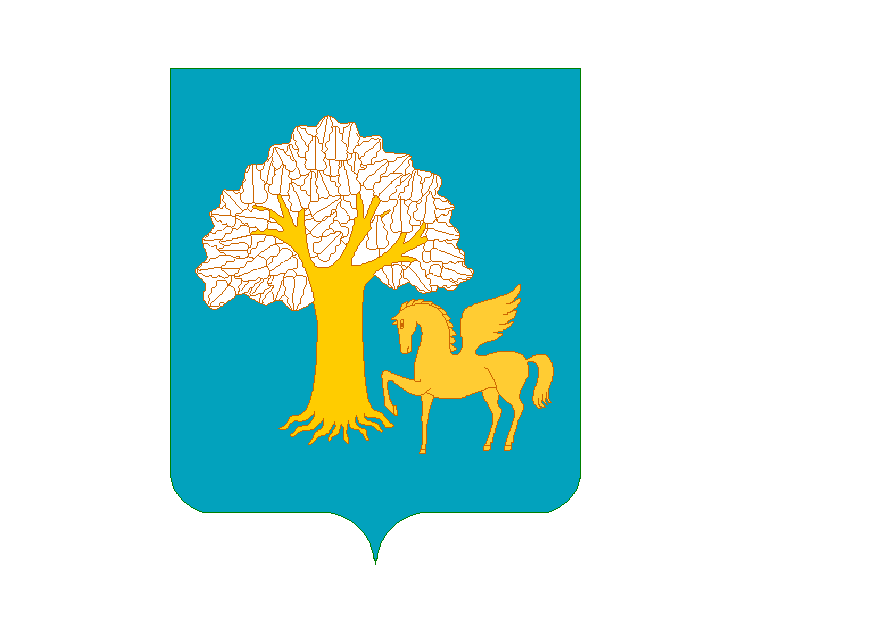 Администрациясельского  поселенияАбзаевский сельсоветмуниципального  районаКигинский районРеспублики Башкортостан(Администрация Абзаевского сельсовета Кигинского района Республики Башкортостан)Наименование показателяКод строкиЯнварьФевральМартИтого за 1 кварталАпрельМайИюньИтого за 1 полугодиеИюльАвгустСентябрьИтого за 9 месяцевОктябрьНоябрьДекабрьИтого за год123456789101112131415161718Остатки на едином счете бюджета сельского поселения Абзаевский сельсоветмуниципального района Кигинский районРеспублики Башкортостан на начало отчетного периода0100Поступления по доходам и источникам - всего,в том числе:0200Налоговые и неналоговые доходы,в том числе:0210налоговые доходы0211неналоговые доходы0212Безвозмездные поступления0220Поступления по источникам финансирования дефицита бюджета сельского поселения Абзаевский сельсоветмуниципального района Кигинский район Республики Башкортостан - всего,из них:0230размещение государственных ценных бумаг0231привлечение кредитов из других бюджетов бюджетной системы Российской Федерации0232привлечение кредитов от кредитных организаций0233средства от продажи акций и иных форм участия в капитале0234возврат бюджетных кредитов, предоставленных юридическим лицам0235возврат бюджетных кредитов, предоставленных другим бюджетам бюджетной системы Российской Федерации0236привлечение средств организаций, учредителем которых является сельское поселение Абзаевский сельсовет муниципального района Кигинский районРеспублики Башкортостан0237возврат средств бюджета сельского поселения Абзаевский сельсовет муниципального района Кигинский район Республики Башкортостан из банковских депозитов0238привлечение бюджетных кредитов в иностранной валюте в рамках использования целевых иностранных кредитов0239Перечисления по расходам и источникам - всего,0300в том числе перечисления по расходам,из них:0310контрактуемые расходы0310_1неконтрактуемые расходы0310_2безвозмездные перечисления0311межбюджетные трансферты,в том числе:0312территориальный заказ по содержанию, ремонту, капитальному ремонту, строительству и реконструкции автомобильных дорог общего пользования регионального и межмуниципального значения и автомобильных дорог общего пользования местного значения0312_1республиканская адресная инвестиционная программа0312_2Обслуживание государственного долга0313Территориальный заказ по содержанию, ремонту, капитальному ремонту, строительству и реконструкции автомобильных дорог общего пользования регионального и межмуниципального значения и автомобильных дорог общего пользования местного значения0314Республиканская адресная инвестиционная программа0315Перечисления по источникам финансирования дефицита бюджета сельского поселения Абзаевский сельсоветмуниципального района Кигинский район Республики Башкортостан - всего,из них:0330погашение государственных ценных бумаг0331погашение кредитов из других бюджетов бюджетной системы Российской Федерации0332погашение кредитов от кредитных организаций0333предоставление бюджетных кредитов другим бюджетам бюджетной системы Российской Федерации0334возврат средств организаций, учредителем которых является сельское поселение Абзаевский сельсовет муниципального района Кигинский районРеспублики Башкортостан0335размещение средств бюджета сельского поселения Абзаевский сельсоветмуниципального района Кигинский районРеспублики Башкортостан на банковские депозиты0336Сальдо операций по поступлениям и перечислениям0400Остатки на едином счете бюджета сельского поселения Абзаевский сельсоветмуниципального района Кигинский районРеспублики Башкортостан на конец отчетного периода0500Наименование показателяКол строкиСумма на месяц, всегов том числе по рабочим дням месяцав том числе по рабочим дням месяцав том числе по рабочим дням месяцав том числе по рабочим дням месяцав том числе по рабочим дням месяцав том числе по рабочим дням месяцав том числе по рабочим дням месяцав том числе по рабочим дням месяцав том числе по рабочим дням месяцав том числе по рабочим дням месяцав том числе по рабочим дням месяцав том числе по рабочим дням месяцав том числе по рабочим дням месяцав том числе по рабочим дням месяцав том числе по рабочим дням месяцав том числе по рабочим дням месяцав том числе по рабочим дням месяцав том числе по рабочим дням месяцав том числе по рабочим дням месяцав том числе по рабочим дням месяцав том числе по рабочим дням месяцав том числе по рабочим дням месяцаНаименование показателяКол строкиСумма на месяц, всего12345678910111213141516171819202122232425Остатки на едином счете бюджета сельского поселения Абзаевский сельсовет муниципального района Кигинский район Республики Башкортостан на начало отчетного периода0100Поступления по доходам и источникам - всего,в том числе:0200Налоговые и неналоговые доходы,в том числе:0210налоговые доходы0211неналоговые доходы0212Безвозмездные поступления0220Поступления по источникам финансирования дефицита бюджета сельского поселения Абзаевский сельсоветмуниципального района Кигинский район Республики Башкортостан - всего,из них:0230размещение государственных ценных бумаг0231привлечение кредитов из других бюджетов бюджетной системы Российской Федерации0232привлечение кредитов от кредитных организаций0233средства от продажи акций и иных форм участия в капитале0234возврат бюджетных кредитов, предоставленных юридическим лицам0235возврат бюджетных кредитов, предоставленных другим бюджетам бюджетной системы Российской Федерации0236привлечение средств организаций, учредителем которых является сельское поселение Абзаевский сельсоветмуниципальный район Кигинский район Республика Башкортостан0237возврат средств бюджета сельского поселения Абзаевский сельсовет муниципального района Кигинский район Республики Башкортостан из банковских депозитов0238привлечение бюджетных кредитов в иностранной валюте в рамках использования целевых иностранных кредитов0239Перечисления по расходам и источникам - всего,0300в том числе перечисления по расходам,из них:0310контрактуемые расходы0310_1неконтрактуемые расходы0310_2безвозмездные перечисления0311межбюджетные трансферты,в том числе:0312территориальный заказ по содержанию, ремонту, капитальному ремонту, строительству и реконструкции автомобильных дорог общего пользования регионального и межмуниципального значения и автомобильных дорог общего пользования местного значения0312_1республиканская адресная инвестиционная программа0312_2Обслуживание государственного долга0313Территориальный заказ по содержанию, ремонту, капитальному ремонту, строительству и реконструкции автомобильных дорог общего пользования регионального и межмуниципального значения и автомобильных дорог общего пользования местного значения0314Республиканская адресная инвестиционная программа0315Перечисления по источникам финансирования дефицита бюджета сельского поселения Абзаевский сельсоветбюджета муниципального района Кигинский район Республики Башкортостан - всего,из них:0330погашение государственных ценных бумаг0331погашение кредитов из других бюджетов бюджетной системы Российской Федерации0332погашение кредитов от кредитных организаций0333предоставление бюджетных кредитов другим бюджетам бюджетной системы Российской Федерации0334возврат средств организаций, учредителем которых является сельское поселение Абзаевский сельсоветмуниципальный район Кигинский район Республика Башкортостан0335размещение средств бюджета сельского поселения Абзаевский сельсовет муниципального района Кигинский район Республики Башкортостан на банковские депозиты0336Сальдо операций по поступлениям и перечислениям0400Остатки на едином счете бюджета сельского поселения Абзаевский сельсоветмуниципального района Кигинский район Республики Башкортостан на конец отчетного периода0500Главный распорядитель средств бюджета Абзаевский сельсовет муниципального района муниципального района Кигинский район Республики БашкортостанЕдиница измерения: руб.Наименование показателяКод по БК и дополнительной классификацииЯнварьФевральМартИтого за 1 кварталАпрельМайИюньИтого за 1 полугодиеИюльАвгустСентябрьИтого за 9 месяцевОктябрьНоябрьДекабрьИтого за год123456789101112131415161718ИТОГОНаименование показателяКод строкиЯнварьФевральМартИтого за 1 кварталАпрельМайИюньИтого за 1 полугодиеИюльАвгустСентябрьИтого за 9 месяцевОктябрьНоябрьДекабрьИтого за год123456789101112131415161718Налоговые и неналоговые доходы, в том числе:0210налоговые доходы0211неналоговые доходы0212Главный распорядитель средств бюджета сельского поселения Абзаевский сельсовет муниципального района Кигинский район Республики БашкортостанЕдиница измерения: руб.Наименование показателяКод по БК и дополнительной классификацииСумма на месяц, всегов том числе по рабочим дням месяца:в том числе по рабочим дням месяца:в том числе по рабочим дням месяца:в том числе по рабочим дням месяца:в том числе по рабочим дням месяца:в том числе по рабочим дням месяца:в том числе по рабочим дням месяца:в том числе по рабочим дням месяца:в том числе по рабочим дням месяца:в том числе по рабочим дням месяца:в том числе по рабочим дням месяца:в том числе по рабочим дням месяца:в том числе по рабочим дням месяца:в том числе по рабочим дням месяца:в том числе по рабочим дням месяца:в том числе по рабочим дням месяца:в том числе по рабочим дням месяца:в том числе по рабочим дням месяца:в том числе по рабочим дням месяца:в том числе по рабочим дням месяца:в том числе по рабочим дням месяца:в том числе по рабочим дням месяца:в том числе по рабочим дням месяца:Наименование показателяКод по БК и дополнительной классификацииСумма на месяц, всего1234567891011121314151617181920212223242526ИТОГОНаименованиеКод строкиСумма на месяц всегов том числе по рабочим дням месяцав том числе по рабочим дням месяцав том числе по рабочим дням месяцав том числе по рабочим дням месяцав том числе по рабочим дням месяцав том числе по рабочим дням месяцав том числе по рабочим дням месяцав том числе по рабочим дням месяцав том числе по рабочим дням месяцав том числе по рабочим дням месяцав том числе по рабочим дням месяцав том числе по рабочим дням месяцав том числе по рабочим дням месяцав том числе по рабочим дням месяцав том числе по рабочим дням месяцав том числе по рабочим дням месяцав том числе по рабочим дням месяцав том числе по рабочим дням месяцав том числе по рабочим дням месяцав том числе по рабочим дням месяцав том числе по рабочим дням месяцав том числе по рабочим дням месяцав том числе по рабочим дням месяцав том числе по рабочим дням месяцаНаименованиеКод строкиСумма на месяц всего123456789101112131415161718192021222324252627Налоговые и неналоговые доходы с учетом невыясненных поступлений, в том числе:0210налоговые доходы0211неналоговые доходы0212Главный распорядитель средств бюджета сельского поселения Абзаевский сельсовет муниципального района Кигинский район Республики Башкортостан Единица измерения: руб.Наименование показателяКод по БК и дополнительной классификацииЯнварьФевральМартИтого за 1 кварталАпрельМайИюньИтого за 1 полугодиеИюльАвгустСентябрьИтого за 9 месяцевОктябрьНоябрьДекабрьИтого за год123456789101112131415161718ИТОГОГлавный распорядитель средств бюджета сельского поселения Абзаевский сельсовет муниципального района Кигинский район Республики Башкортостан Единица измерения: руб.Наименование показателяКод по БК и дополнительной классификацииПрогноз на месяц, всегов том числе по рабочим дням месяца:в том числе по рабочим дням месяца:в том числе по рабочим дням месяца:в том числе по рабочим дням месяца:в том числе по рабочим дням месяца:в том числе по рабочим дням месяца:в том числе по рабочим дням месяца:в том числе по рабочим дням месяца:в том числе по рабочим дням месяца:в том числе по рабочим дням месяца:в том числе по рабочим дням месяца:в том числе по рабочим дням месяца:в том числе по рабочим дням месяца:в том числе по рабочим дням месяца:в том числе по рабочим дням месяца:в том числе по рабочим дням месяца:в том числе по рабочим дням месяца:в том числе по рабочим дням месяца:в том числе по рабочим дням месяца:в том числе по рабочим дням месяца:в том числе по рабочим дням месяца:в том числе по рабочим дням месяца:в том числе по рабочим дням месяца:Наименование показателяКод по БК и дополнительной классификацииПрогноз на месяц, всего1234567891011121314151617181920212223242526ИтогоxГлавный администратор источников финансирования дефицита бюджета сельского поселения Абзаевский сельсовет муниципального района Кигинский район Республики Башкортостан Единица измерения: руб.Наименование показателяКод по БК и дополнительной классификацииЯнварьФевральМартИтого за 1 кварталАпрельМайИюньИтого за 1 полугодиеИюльАвгустСентябрьИтого за 9 месяцевОктябрьНоябрьДекабрьИтого за год123456789101112131415161718Перечисления по источникам, всегоПоступления по источникам, всегоИТОГОГлавный администратор источников финансирования дефицита бюджета сельского поселения Абзаевский сельсовет муниципального района Кигинский район Республики Башкортостан Единица измерения: руб.Наименование показателяКод строкиКод по БК и дополнительной классификацииПрогноз на месяц, всегов том числе по рабочим дням месяца:в том числе по рабочим дням месяца:в том числе по рабочим дням месяца:в том числе по рабочим дням месяца:в том числе по рабочим дням месяца:в том числе по рабочим дням месяца:в том числе по рабочим дням месяца:в том числе по рабочим дням месяца:в том числе по рабочим дням месяца:в том числе по рабочим дням месяца:в том числе по рабочим дням месяца:в том числе по рабочим дням месяца:в том числе по рабочим дням месяца:в том числе по рабочим дням месяца:в том числе по рабочим дням месяца:в том числе по рабочим дням месяца:в том числе по рабочим дням месяца:в том числе по рабочим дням месяца:в том числе по рабочим дням месяца:в том числе по рабочим дням месяца:в том числе по рабочим дням месяца:в том числе по рабочим дням месяца:в том числе по рабочим дням месяца:Наименование показателяКод строкиКод по БК и дополнительной классификацииПрогноз на месяц, всего123456789101112131415161718192021222324252627Перечисления по источникам, всего0100xПоступления по источникам, всего0200xИтого